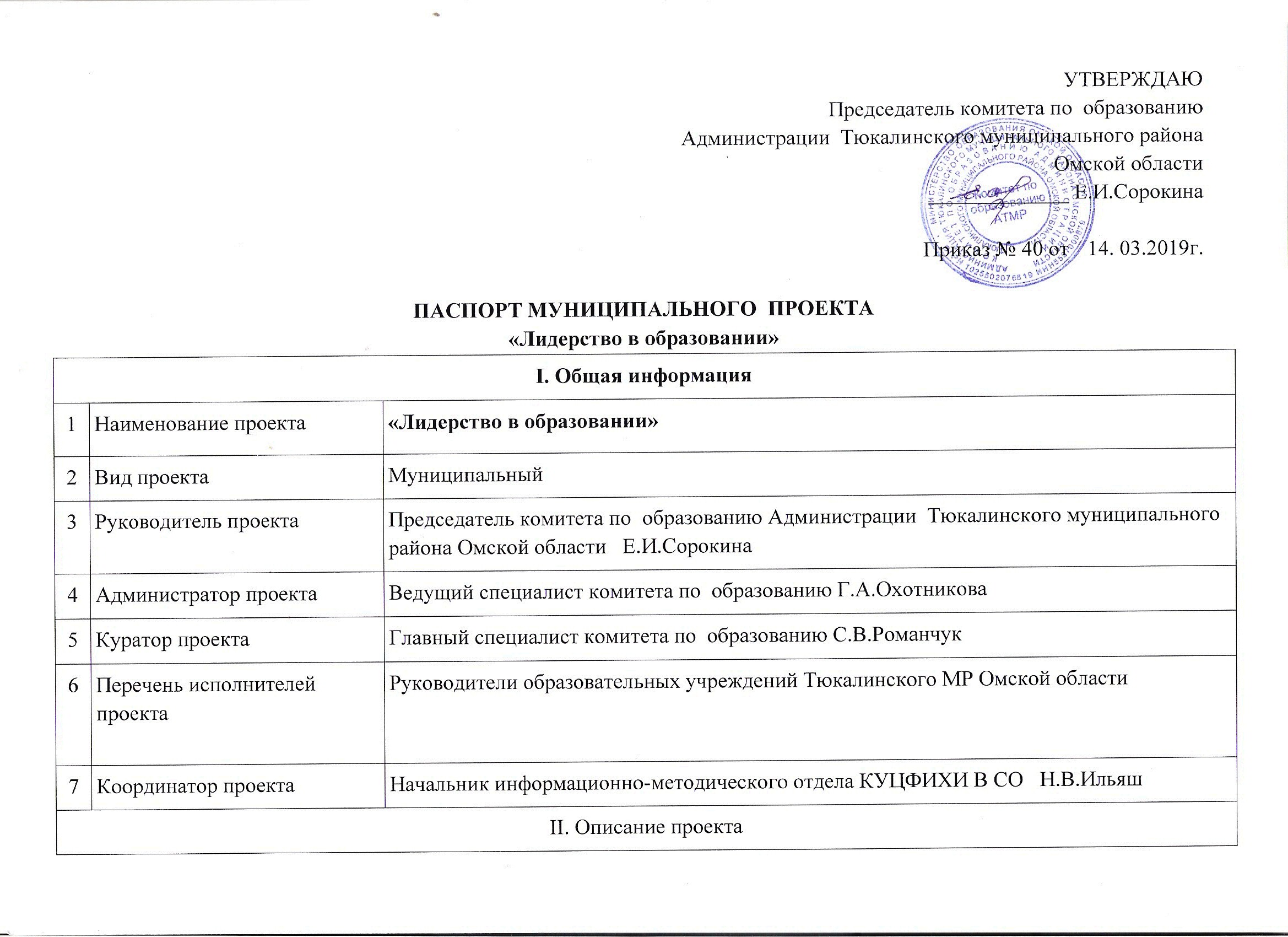 План мероприятий муниципального проекта «Лидерство в образовании»8Цель реализации проектаФормирование и развитие среды для профессионального роста современных руководителей нового поколения.Формирование и развитие среды для профессионального роста современных руководителей нового поколения.Формирование и развитие среды для профессионального роста современных руководителей нового поколения.9Задачи проекта Формирование навыков по управлению проектами у руководителей образовательных организаций.Апробация критериев эффективности деятельности руководителей ОУ.Формирование навыков руководителей по управлению изменениями в образовательной организации. Внедрение технологии формирования ИППР руководителей ОУ.Формирование мотивированного кадрового резерва. Формирование навыков по управлению проектами у руководителей образовательных организаций.Апробация критериев эффективности деятельности руководителей ОУ.Формирование навыков руководителей по управлению изменениями в образовательной организации. Внедрение технологии формирования ИППР руководителей ОУ.Формирование мотивированного кадрового резерва. Формирование навыков по управлению проектами у руководителей образовательных организаций.Апробация критериев эффективности деятельности руководителей ОУ.Формирование навыков руководителей по управлению изменениями в образовательной организации. Внедрение технологии формирования ИППР руководителей ОУ.Формирование мотивированного кадрового резерва.10Перечень ожидаемых результатов реализации проектаИзменение практики  работы с руководителями ОУ как лидерами в образовании Обеспечение профессионального роста руководителей ОУ.Формирование нового типа руководителей – эффективного лидера.Изменение практики  работы с руководителями ОУ как лидерами в образовании Обеспечение профессионального роста руководителей ОУ.Формирование нового типа руководителей – эффективного лидера.Изменение практики  работы с руководителями ОУ как лидерами в образовании Обеспечение профессионального роста руководителей ОУ.Формирование нового типа руководителей – эффективного лидера.11Индикаторы муниципального проектаПрограмма развития ОУ разработана  с учетом видения, миссии, ценностей по итогам подпроекта «Перезагрузка среды ОО за 100 дней» .2.Количество участников подпроекта по взаимообучению «Обучая, обучаюсь» (не менее 30 % ОУ).3.Количество резервных кадров, прошедших управленческие пробы «Один день с эффективным руководителем» (не менее 3 человек).4.Создание Клуба руководителей.5.Количество руководителей, участвующих в апробации управленческого тренажера (не менее 30 % руководителей).6. Количество разработанных индивидуальных программ профессионального развития руководителей (не менее 90 % руководителей).Программа развития ОУ разработана  с учетом видения, миссии, ценностей по итогам подпроекта «Перезагрузка среды ОО за 100 дней» .2.Количество участников подпроекта по взаимообучению «Обучая, обучаюсь» (не менее 30 % ОУ).3.Количество резервных кадров, прошедших управленческие пробы «Один день с эффективным руководителем» (не менее 3 человек).4.Создание Клуба руководителей.5.Количество руководителей, участвующих в апробации управленческого тренажера (не менее 30 % руководителей).6. Количество разработанных индивидуальных программ профессионального развития руководителей (не менее 90 % руководителей).Программа развития ОУ разработана  с учетом видения, миссии, ценностей по итогам подпроекта «Перезагрузка среды ОО за 100 дней» .2.Количество участников подпроекта по взаимообучению «Обучая, обучаюсь» (не менее 30 % ОУ).3.Количество резервных кадров, прошедших управленческие пробы «Один день с эффективным руководителем» (не менее 3 человек).4.Создание Клуба руководителей.5.Количество руководителей, участвующих в апробации управленческого тренажера (не менее 30 % руководителей).6. Количество разработанных индивидуальных программ профессионального развития руководителей (не менее 90 % руководителей).11Срок реализации проектаНаименование этапа реализации проектаДата начала Дата окончания11Срок реализации проекта1 этап. Подготовительный. Определение условий, необходимых для реализации проекта.  Февраль 2019Июль 201911Срок реализации проекта2 этап. Реализующий. Реализация проекта.Август 2019Май 202011Срок реализации проекта3 этап.  Рефлексивно – оценочный.Июнь 2020Август 202012Основные риски реализации проектаПсихологическая неготовность руководителей, низкая мотивация, отсутствие практики управления проектами в образовательном учреждении, отсутствие синхронизации в реализации управленческих проектов.Психологическая неготовность руководителей, низкая мотивация, отсутствие практики управления проектами в образовательном учреждении, отсутствие синхронизации в реализации управленческих проектов.Психологическая неготовность руководителей, низкая мотивация, отсутствие практики управления проектами в образовательном учреждении, отсутствие синхронизации в реализации управленческих проектов.Наименование мероприятия проектаСрок реализации мероприятияСрок реализации мероприятияРезультат реализации мероприятияРезультат реализации мероприятияИсполнители мероприятия1 этап. Определение и создание условий, необходимых для реализации проекта1 этап. Определение и создание условий, необходимых для реализации проекта1 этап. Определение и создание условий, необходимых для реализации проекта1 этап. Определение и создание условий, необходимых для реализации проекта1 этап. Определение и создание условий, необходимых для реализации проекта1 этап. Определение и создание условий, необходимых для реализации проекта1.Совещание с руководителями ОУ о проекте «Лидерство в образовании» при председателе комитета по образованию1.Совещание с руководителями ОУ о проекте «Лидерство в образовании» при председателе комитета по образованиюфевраль 2019февраль 2019Информирование руководителей ОУ о  проектном подходе в управлении образованием.Исполнители проекта2. Обсуждение критериев для выявления эффективного руководителя.2. Обсуждение критериев для выявления эффективного руководителя.март 2019март 2019Критерии для выявления эффективного руководителя ОУ.Исполнители проекта3.Выявление трех групп руководителей ОО: эффективных руководителей, потенциальных руководителей, недостаточноэффективных руководителей.3.Выявление трех групп руководителей ОО: эффективных руководителей, потенциальных руководителей, недостаточноэффективных руководителей.март 2019март 2019Определены группы руководителей ОУ. Исполнители проекта4.Обсуждение региональной концепции  по работе с руководителями ОУ в муниципальном районе в формате «ПечаКуча»4.Обсуждение региональной концепции  по работе с руководителями ОУ в муниципальном районе в формате «ПечаКуча»апрель 2019апрель 2019Выстраивание работы с руководителями ОУ по внедрению проектного управления как механизма обеспечения лидерства в образовании.Исполнители проекта5.Ярмарка муниципальных проектов «Образовательные тренды муниципальной системы образования в управленческих проектах ОУ».5.Ярмарка муниципальных проектов «Образовательные тренды муниципальной системы образования в управленческих проектах ОУ».апрель 2019апрель 2019Определены актуальные направления развития муниципальной системы образования и способы их реализации, для разработки управленческих проектов для руководителей.Руководители ОУ6.Организация участия руководителей ОУ в КПК «Эффективный руководитель», «Хочу стать лидером».6.Организация участия руководителей ОУ в КПК «Эффективный руководитель», «Хочу стать лидером».апрель 2019апрель 2019Наличие не менее 30 % руководителей ОО, прошедших обучение и разработавших управленческие проекты для реализации на муниципальном уровне.Исполнители проекта7.Создание Клуба лидеров образовательных организаций.7.Создание Клуба лидеров образовательных организаций.апрель 2019апрель 2019Профессиональное сообщество руководителей для выявления и тиражирования лучших управленческих практик.Исполнители проектаОрганизация участия руководителей ОУ на платформе современного руководителя на сайте БОУ ДПО ИРОООрганизация участия руководителей ОУ на платформе современного руководителя на сайте БОУ ДПО ИРООпостояннопостоянноОбеспечение диалога лидеров ОУРуководители ОУ2 этап. Реализация проекта2 этап. Реализация проекта2 этап. Реализация проекта2 этап. Реализация проекта2 этап. Реализация проекта2 этап. Реализация проекта1.Организация публичной защиты управленческих проектов руководителей ОУ1.Организация публичной защиты управленческих проектов руководителей ОУавгуст 2019август 2019Наличие управленческих проектов для реализации на муниципальном уровне.Исполнители проекта2.Сопровождение реализации эффективных управленческих проектов.2.Сопровождение реализации эффективных управленческих проектов.2019 - 20202019 - 2020Методическое сопровождение реализации эффективных управленческих проектов.Исполнители проекта3.Проведение самооценки руководителей ОУ, участвующих в проекте с целью определения промежуточных результатов и выявления затруднений.3.Проведение самооценки руководителей ОУ, участвующих в проекте с целью определения промежуточных результатов и выявления затруднений.сентябрь 2019сентябрь 2019Аналитическая справка.Исполнители проекта4.Проведение совещаний с руководителями ОУ с целью анализа промежуточных результатов реализации управленческих проектов.4.Проведение совещаний с руководителями ОУ с целью анализа промежуточных результатов реализации управленческих проектов.ежемесячноежемесячноМониторинг результатов проектов.Исполнители проекта5.Обеспечение участия руководителей ОУв апробации  управленческого тренажера по оценке профессиональной компетенции  руководителей ОУ5.Обеспечение участия руководителей ОУв апробации  управленческого тренажера по оценке профессиональной компетенции  руководителей ОУсентябрь   – декабрь  2019сентябрь   – декабрь  2019Управленческие решения по результатам аналитической справки по оценке профессиональной компетенции  руководителей ОУ.Исполнители проекта6.Организация диалога руководителей ОУ на сайте РЦИО.6.Организация диалога руководителей ОУ на сайте РЦИО.постояннопостоянноУчастие в диалоге  лидеров образовательных организаций.РЦИО, Руководители ОУ7.Проведение серии деловых игр по формированию у руководителей ОО «5 У».7.Проведение серии деловых игр по формированию у руководителей ОО «5 У».сентябрь   – декабрь  2019сентябрь   – декабрь  2019Сформированность «5 У» у руководителей ОУ.Исполнители проекта8.Организация и проведение профессиональных проб «Один день с эффективным руководителем».8.Организация и проведение профессиональных проб «Один день с эффективным руководителем».сентябрь  2019- май 2020сентябрь  2019- май 2020Проведение профессиональных проб «Один день с эффективным руководителем» не менее, чем для 3-х руководителей.Исполнители проекта9.Сопровождение реализации программы подпроекта «Перезагрузка среды ОУ за 100 дней», «Обучая, обучаюсь».9.Сопровождение реализации программы подпроекта «Перезагрузка среды ОУ за 100 дней», «Обучая, обучаюсь».сентябрь  2019- май 2020сентябрь  2019- май 2020Сопровождение реализации программы подпроекта.Исполнители проекта10.Разработка индивидуальных программ развития руководителей ООУ10.Разработка индивидуальных программ развития руководителей ООУмай 2020май 2020Не менее 60 % руководителей разработали ИПР.Руководители ОУ3 этап. Рефлексивно-оценочный3 этап. Рефлексивно-оценочный3 этап. Рефлексивно-оценочный3 этап. Рефлексивно-оценочный3 этап. Рефлексивно-оценочный3 этап. Рефлексивно-оценочный1.Анкетирование удовлетворенности участников образовательных отношений (педагоги, руководители ОУ). 1.Анкетирование удовлетворенности участников образовательных отношений (педагоги, руководители ОУ). июнь 2020июнь 2020Аналитическая справка.Исполнители проекта2.Собеседование с руководителями ОУ по результатам реализации проекта.2.Собеседование с руководителями ОУ по результатам реализации проекта.июнь  2020июнь  2020Аналитическая справка.Исполнители проекта3.Организация и проведение аттестации руководителей ОО и кандидатов на должность руководителей ОУ на соответствие занимаемой должности.3.Организация и проведение аттестации руководителей ОО и кандидатов на должность руководителей ОУ на соответствие занимаемой должности.постояннопостоянноАттестация руководителей и кандидатов на должность руководителей ОУ на соответствие занимаемой должности.Исполнители проекта4.Оценка результатов реализации проекта.4.Оценка результатов реализации проекта.август 2020август 2020Аналитическая справка по результатам реализации проекта с предложением по дальнейшей реализации проекта.Исполнители проекта